«Преображения центра села Дзержинское»	В 2021 году преобразится центр села Дзержинское. Уже не секрет, что в этом году реализовывается проект «Благоустройство парка в центре села Дзержинское» стоимостью свыше 10 млн. рублей. Парк обновится кардинально и станет по-настоящему объектом социального притяжения и любимым местом жителей, а также создаст фундамент для дальнейшего облагораживания села и улучшения жизни в селе Дзержинское. Благоустройство парка реализуется администрацией Дзержинского района совместно с администрацией Дзержинского сельсовета ставшими победителями в краевом конкурсе «Лучшие проекты создания комфортной городской среды» по Красноярскому краю.Помимо этого, в 2021 году всё теми же силами реализуется еще более масштабный проект благоустройства - «Тебе, моё село родное!». Прошедшим конкурсный отбор в рамках подпрограммы «Поддержка муниципальных проектов по благоустройству территорий и повышению активности населении в решении вопросов местного значения», государственной программы «Содействие развитию местного самоуправления», утвержденной постановлением Правительства Красноярского края от 30.09.2013 № 517-п.Благодаря активности и неравнодушному отношению к социально значимым и проблемным вопросам для Дзержинского района при встрече с губернатором Красноярского края Александром Викторовичем Усс Дергуновым В.Н. были затронуты разноплановые болезненные темы, в том числе и плохое состояние центра села Дзержинское. Пройдя по нашей территории в феврале 2020 года, посетив ряд учреждений – встреча оказалась очень плодотворной. По итогу посещения губернатором были утверждены ряд поручений, которые значительным образом облегчают работу по продвижению и реализации в том числе подобных проектов.Проект «Тебе, моё село родное!» подразумевает комплексное благоустройство центра села Дзержинское, участки улиц Ленина протяженностью 630 м, Кирова – 455м, Красноармейская – 175 м. Площадь благоустраиваемой территории составит порядка 2,05 га.	В рамках проекта:-  будут созданы пешеходные дорожки с твердыми видами покрытия и подходами ко всем объектам, попадающим в зону благоустройства, протяженностью более 1,6 км;- организованы и обновлены парковки для автомобильного транспорта с установкой соответствующей знаковой информацией и отведения мест для людей с ограниченными возможностями, в том числе добавлены парковки для велосипедистов;- обновлена территория общественного пространства в центре села вблизи магазина «Хороший» площадью 1 680 м2. Существующая зона в настоящий момент в крайне неудовлетворительном состоянии;- заменены и установлены новые скамейки, диваны, урны в местах пребывания и отдыха людей;- заменены линии электропередач протяженностью с полным преображением уличного освещения;- реконструированы сети связи путем привлечения инвестиций;- демонтированы переросшие и аварийные деревья (тополя);- добавлено озеленение в единой концепции с парком в виде газонов, кустарников и многолетних цветов;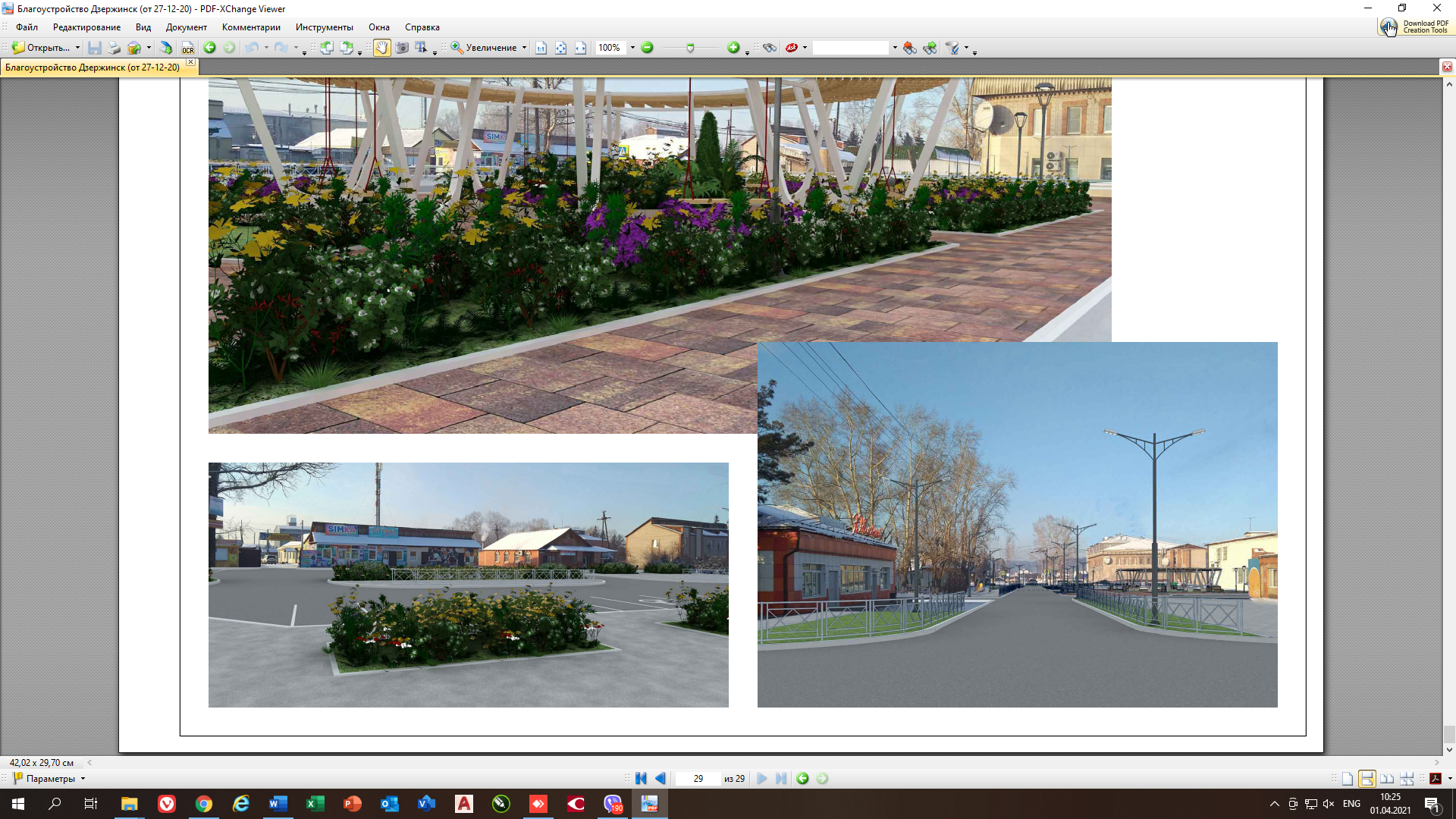 - установлены ограждения разделяющие пешеходные зоны от проезжей части согласно требованиям безопасности дорожного движения;- отремонтирована прилегающая территория площади в центре села Дзержинское;- оборудовано место ожидания пассажиров автобусов (в том числе междугороднего и межпоселенческого транспорта) возле здания автовокзала в виде крытого навеса со скамейками;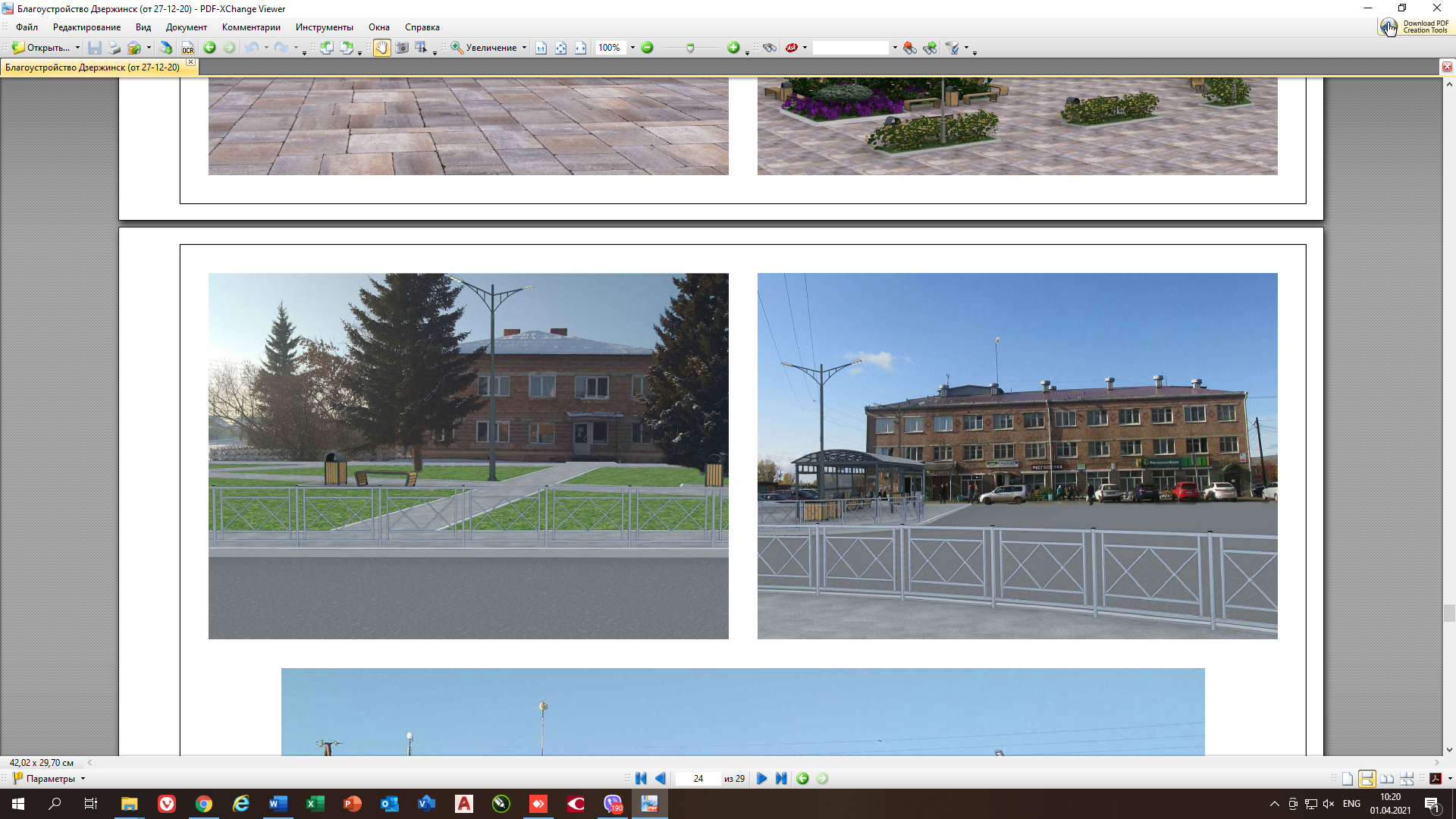 - на отдельных участках улучшены покрытия с добавлением гравийно-щебенистых материалов;- обновлены фасады зданий, заменены вывески, благоустроены прилегающие территории к улицам путем привлечения внебюджетных источников со стороны собственников зданий, попадающих в зону благоустройства;- обновлены остановки общественного транспорта в количестве 3 единиц;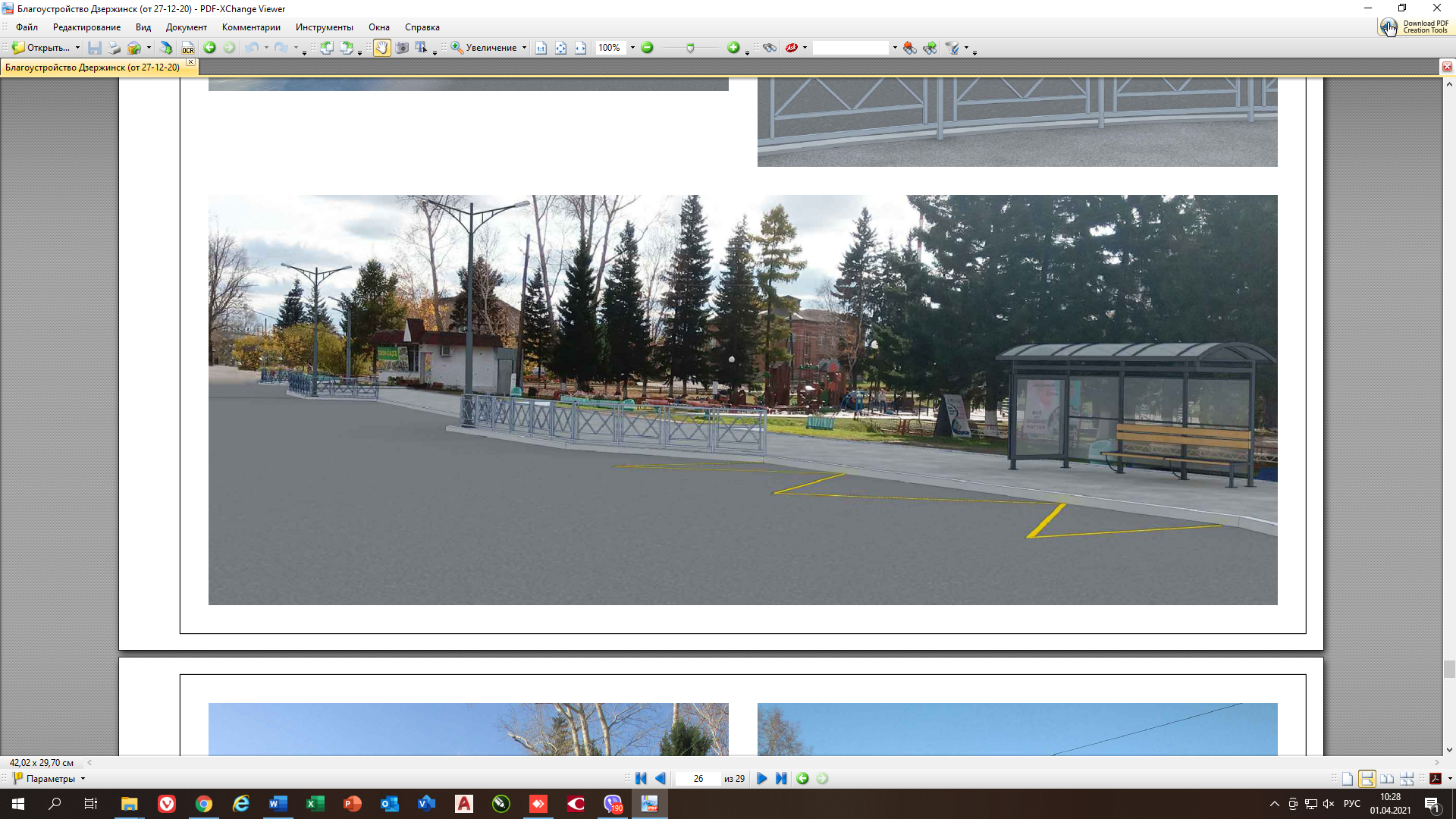 Постановлением правительства Красноярского края от 19.03.2021 г. №144-п на реализацию данного проекта Дзержинскому району выделено          42 млн. рублей. Предусмотрены средства местного бюджета. 	Дополнительно из средств дорожного фонда Красноярского края используются средства на обновление асфальтобетонного покрытия дорог более 3 млн. рублей.	В настоящий момент проект комплексного благоустройства проходит экспертную оценку достоверности сметной стоимости. Выполнение строительно-монтажных работ будет производиться в летний период времени с обозначенной датой завершения работ в срок до 01.09.2021 года.	Социально-значимый проект, затрагивающий всех и каждого жителя села. Убедительная просьба руководителям учреждений и представителей бизнеса, простых граждан не оставаться в стороне, поддержать масштабный проект и оставить свой отпечаток в истории района.	Ознакомиться с проектом в красочной иллюстрации, схемами и этапами его реализации более подробно можно на сайте администрации Дзержинского района http://adm-dzergin.ru/ и сайте администрации Дзержинского сельсовета http://dzerselsovet.ru/. Ответственные исполнители по реализации проекта:- глава Дзержинского сельсовета Сонич Александр Иванович, телефон 8391(67)9-01-30;- начальник отдела архитектуры, строительства, ЖКХ, транспорта, связи, ГО и ЧС Своевский Виталий Михайловичтелефон 8391(67)9-06-17администрация Дзержинского районаадминистрация Дзержинского сельсовета